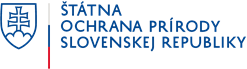 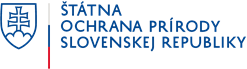 Príloha č. 5 súťažných podkladov Informácie o spracovávaní osobných údajov dotknutých osôbVerejný obstarávateľ týmto poskytuje dotknutým osobám, ktorých osobné údaje bude verejný obstarávateľ ako prevádzkovateľ spracovávať informácie podľa článku 13 GDPR resp. ust. § 19 zákona č. 18/2018 Z. z. o ochrane osobných údajov a o zmene a doplnení niektorých zákonov.Táto informácia vysvetľuje, akým spôsobom spracúva verejný obstarávateľ ako prevádzkovateľ pri verejnom obstarávaní osobné údaje.Pri spracúvaní osobných údajov sa verejný obstarávateľ riadi primárne všeobecným nariadením EÚ                       o ochrane osobných údajov(“GDPR”) a ustanoveniami Zákona o ochrane osobných údajov.Údaje o prevádzkovateľovi:Prevádzkovateľom je verejný obstarávateľ Štátna ochrana prírody SR, Tajovského 28B, 974 01 Banská Bystrica, email: sekretariat@sopsr.sk.Kontaktné údaje zodpovednej osoby prevádzkovateľa:Zodpovednou osobou je: CUBS plus, s.r.o., Mudroňova 29, 040 01 Košice, kontakt: oou@cubsplus.sk.Z akého dôvodu verejný obstarávateľ osobné údaje spracováva: Spracúvanie osobných údajov je nevyhnutné pre vykonanie  procesu verejného obstarávania tak, ako ho definuje zákon č. 343/2015 Z. z. o verejnom obstarávaní. V rámci tohto procesu musia uchádzači vo verejnom obstarávaní spolu s predložením ponuky preukázať i tzv. osobné postavenie, finančné a ekonomické postavenie, technickú spôsobilosť alebo odbornú spôsobilosť. V rámci splnenia podmienok účasti vo verejnom obstarávaní uchádzači predkladajú množstvo dokladov, ktoré obsahujú osobné údaje fyzických osôb, s ktorými sa verejný obstarávateľ oboznamuje, musí ich preskúmať a vyhodnotiť. Právnym základom spracovania osobných údajov, ktoré mu uchádzači poskytnú je v prvom rade zákon, ktorým je zákon č. 343/2015 Z. z. o verejnom obstarávaní („VO“). Jedná sa teda o právny základ "plnenie zákonnej povinnosti" podľa čl. 6 ods. 1 písm. c) GDPR. Poskytnutie osobných údajov je zákonnou požiadavkou, ktorá je nevyhnutná v konečnom dôsledku na uzatvorenie zmluvy. V prípade, ak by dotknutá osoba osobné údaje neposkytla, verejný obstarávateľ by nemohol overiť splnenie podmienok osobného postavenia fyzických osôb a nemohol by usúdiť, či uchádzač splnil podmienky účasti vo verejnom obstarávaní. Komu  verejný obstarávateľ osobné údaje sprístupňuje:Osobné údaje získané v rámci procesu verejného obstarávania sprístupňuje verejný obstarávateľ  len v nevyhnutnej miere napr. svojim zamestnancom, osobám, ktoré poveruje vykonaním jednotlivých úkonov. Nakoľko v zmysle zákona o VO sa jednotlivé fázy/procesy VO vrátane dokumentov (ponúk) uchádzačov zverejňujú, verejný obstarávateľ týmto informuje uchádzačov a všetky dotknuté osoby, ktorých osobné údaje budú spracovávané v procese VO, že budú zverejnené vo vestníku VO vedenom Úradom pre verejné obstarávanie a tiež v Úradnom vestníku EÚ. V súvislosti so zverejňovaním ponúk, zmlúv a ostatných dokladov si prosím prečítajte tú časť výzvy a súťažných podkladov, ktoré od uchádzačov žiadajú poskytnutie ponuky v elektronickej podobe s takými úpravami, ktoré znemožňujú identifikáciu fyzickej osoby podľa identifikátorov, ktorými je rodné číslo, dátum narodenia, vlastnoručný podpis a tiež napríklad údajov o spáchaných trestných činov a priestupkov, ktoré vyplývajú z výpisu z registra trestov. Tieto údaje by mal uchádzač v elektronickej verzii prekryť takým spôsobom, aby podľa nich nemohlo dôjsť k identifikácii a individualizácii konkrétnej fyzickej osoby v rámci ich sprístupnenia verejnosti vo vestníkoch.  Zverejnenie týchto údajov vo verejne prístupných vestníkoch by totiž mohlo spôsobiť ujmu na právach fyzickej osoby a nie je v súlade so zásadami spracovávania osobných údajov, ktorými je minimalizácia spracovávania a rozsahu, ktorý je nevyhnutný na zverejnenie a zároveň dodržanie transparentnosti procesu VO. Do ktorých krajín prenáša verejný obstarávateľ  osobné údaje? Verejný obstarávateľ neplánuje vykonať cezhraničný prenos osobných údajov do tretích krajín mimo Európskeho hospodárskeho priestoru (EÚ, Island, Nórsko a Lichtenštajnsko). Zverejnenie údajov na stránke www.uvo.gov.sk, ktorý je verejne prístupný nie je možné považovať za prenos vo vlastnom slova zmysle. Hoci k nemu majú prístup i osoby mimo Európskeho hospodárskeho priestoru, túto skutočnosť verejný obstarávateľ nevie ovplyvniť. Ako dlho uchováva verejný obstarávateľ Vaše osobné údaje? Osobné údaje uchováva verejný obstarávateľ najviac dovtedy, kým je to potrebné na účely, na ktoré sa osobné údaje spracúvajú. V prípade, ak sa uchádzač VO len zúčastní, avšak nie je víťazom, s ktorým je uzatvorená zmluva, jeho osobné údaje sa budú spracovávať najdlhšie po dobu 5 rokov odo dňa ukončenia VO. Toto je totiž doba, počas ktorej môže Úrad pre verejné obstarávanie vykonať dohľad  nad verejným obstarávaním. Uchovávanie dokumentov o VO je preto zákonnou povinnosťou verejného obstarávateľa. V prípade, ak dôjde k uzatvoreniu zmluvy, účtovné podklady je potrebné uchovávať po dobu 10 rokov, v zmysle zákona o účtovníctve a iných právnych predpisov. V prípade, ak má verejný obstarávateľ povinnosť postupovať v súlade so zákonom o archívoch a registratúrach, musí naplniť i požiadavky daného právneho predpisu.  V každom prípade však verejný obstarávateľ uchováva dokumenty s osobnými údajmi najdlhšie po dobu ustanovenú osobitnými právnymi predpismi. Ako o Vás získava verejný obstarávateľ osobné údaje? Osobné údaje získava verejný obstarávateľ výlučne od dotknutých osôb, t. j. dotknuté osoby mu ich sami poskytnú ako súčasť ponuky vo verejnom obstarávaní. Aké práva má dotknutá osoba? Ak ste predložili do procesu verejného obstarávania svoje osobné údaje v takom rozsahu, že je na základe nich možná Vaša priama alebo nepriama identifikácia, ste dotknutá osoba.  Ako osoba, ktorej osobné údaje sa spracovávajú máte právo kedykoľvek požadovať prístup k Vašim osobných údajom, právo žiadať ich opravu (ak sú nesprávne, alebo sa zmenili), máte právo požiadať o vymazanie Vašich osobných údajov, ak už neexistuje dôvod, pre ktorý by sme ich mali spracovávať,  právo požadovať obmedzenie ich spracovávania, právo namietať proti ich spracovávaniu a za určitých okolností žiadať prenos týchto údajov. V prípade, ak sa domnievate že spracovávaním Vašich údajov bol porušený zákon o ochrane osobných údajov alebo nariadenie GDPR, máte právo podať sťažnosť dozornému orgánu, ktorým je Úrad na ochranu osobných údajov SR, Hraničná 12, Bratislava. V prípade, ak chcete uplatniť svoje práva, môžete tak urobiť u verejného obstarávateľa (prevádzkovateľa), na adrese: Štátna ochrana prírody Slovenskej republiky, Tajovského 28B, 974 01 Banská Bystrica alebo mailom na: sekretariat@sopsr.sk, resp. oou@cubsplus.sk.Štátna ochrana prírody SR